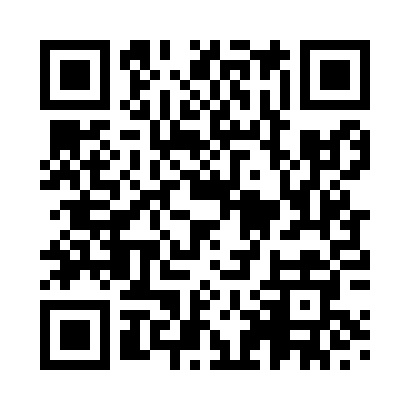 Prayer times for Cockayne Hatley, Bedfordshire, UKWed 1 May 2024 - Fri 31 May 2024High Latitude Method: Angle Based RulePrayer Calculation Method: Islamic Society of North AmericaAsar Calculation Method: HanafiPrayer times provided by https://www.salahtimes.comDateDayFajrSunriseDhuhrAsrMaghribIsha1Wed3:305:3012:586:068:2710:272Thu3:275:2812:586:078:2810:303Fri3:245:2612:576:088:3010:324Sat3:215:2412:576:098:3210:355Sun3:185:2212:576:108:3310:386Mon3:155:2012:576:118:3510:417Tue3:125:1912:576:128:3610:448Wed3:095:1712:576:138:3810:479Thu3:065:1512:576:148:4010:4910Fri3:055:1312:576:158:4110:4911Sat3:055:1212:576:158:4310:5012Sun3:045:1012:576:168:4510:5113Mon3:035:0912:576:178:4610:5214Tue3:025:0712:576:188:4810:5315Wed3:015:0612:576:198:4910:5316Thu3:015:0412:576:208:5110:5417Fri3:005:0312:576:218:5210:5518Sat2:595:0112:576:228:5410:5619Sun2:595:0012:576:238:5510:5620Mon2:584:5812:576:248:5710:5721Tue2:574:5712:576:248:5810:5822Wed2:574:5612:576:258:5910:5923Thu2:564:5512:576:269:0110:5924Fri2:564:5312:586:279:0211:0025Sat2:554:5212:586:289:0411:0126Sun2:554:5112:586:289:0511:0127Mon2:544:5012:586:299:0611:0228Tue2:544:4912:586:309:0711:0329Wed2:534:4812:586:319:0911:0330Thu2:534:4712:586:319:1011:0431Fri2:534:4612:586:329:1111:05